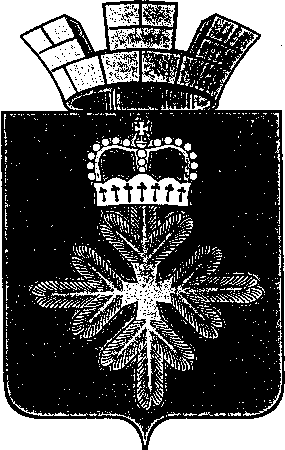 ПОСТАНОВЛЕНИЕГЛАВЫ ГОРОДСКОГО ОКРУГА ПЕЛЫМОб утверждении проектов планировки и проектов межевания территорииВ соответствии со статьями 41-43, 45, 46 Градостроительного кодекса Российской Федерации, Решением Думы городского округа Пелым от 15.02.2018 № 99/13 «Об утверждении Правил землепользования и застройки поселка городского типа Пелым применительно к территории поселка Атымья», с учетом итогового протокола публичных слушаний по вопросу утверждения проектов планировки и проектов межевания территории, предусматривающих размещение объектов «Напорный нефтепровод от УПН «Пулытьинское» до ННП «Пелым»» и «Нефтеналивной пункт «Пелым»» от 29.11.2018, и заключения о результатах публичных слушаний от 29.11.2018, руководствуясь статьей 28 Устава городского округа Пелым, ПОСТАНОВЛЯЮ:Утвердить проект планировки и межевания территории, предусматривающий размещение объекта «Напорный нефтепровод от УПН «Пулытьинское» до ННП «Пелым»», в следующем составе:1) Основная часть проекта планировки территории для размещения объекта «Напорный нефтепровод от УПН «Пулытьинское» до ННП «Пелым»» (Приложение № 1);2) Основная часть проекта межевания территории для размещения объекта «Напорный нефтепровод от УПН «Пулытьинское» до ННП «Пелым»» (Приложение № 2);3) Положение о размещении объекта «Напорный нефтепровод от УПН «Пулытьинское» до ННП «Пелым»» (Приложение № 3).Утвердить проект планировки и межевания территории, предусматривающий размещение объекта «Нефтеналивной пункт «Пелым»», в следующем составе:1) Основная часть проекта планировки территории для размещения объекта «Нефтеналивной пункт «Пелым» (Приложение № 4);2) Проект межевания территории для размещения объекта «Нефтеналивной пункт «Пелым» (Приложение № 5);3) Положение о размещении объекта «Нефтеналивной пункт «Пелым» (Приложение № 6).Настоящее постановление опубликовать в информационной газете «Пелымский вестник» и разместить на официальном сайте городского округа Пелым в информационно-телекоммуникационной сети «Интернет» в течение семи дней со дня его принятия.Контроль за исполнением настоящего постановления возложить на заместителя главы администрации городского округа Пелым Т.Н. Баландину.Глава городского округа Пелым                                                           Ш.Т. Алиевот 11.12.2018 № 32п. Пелым 